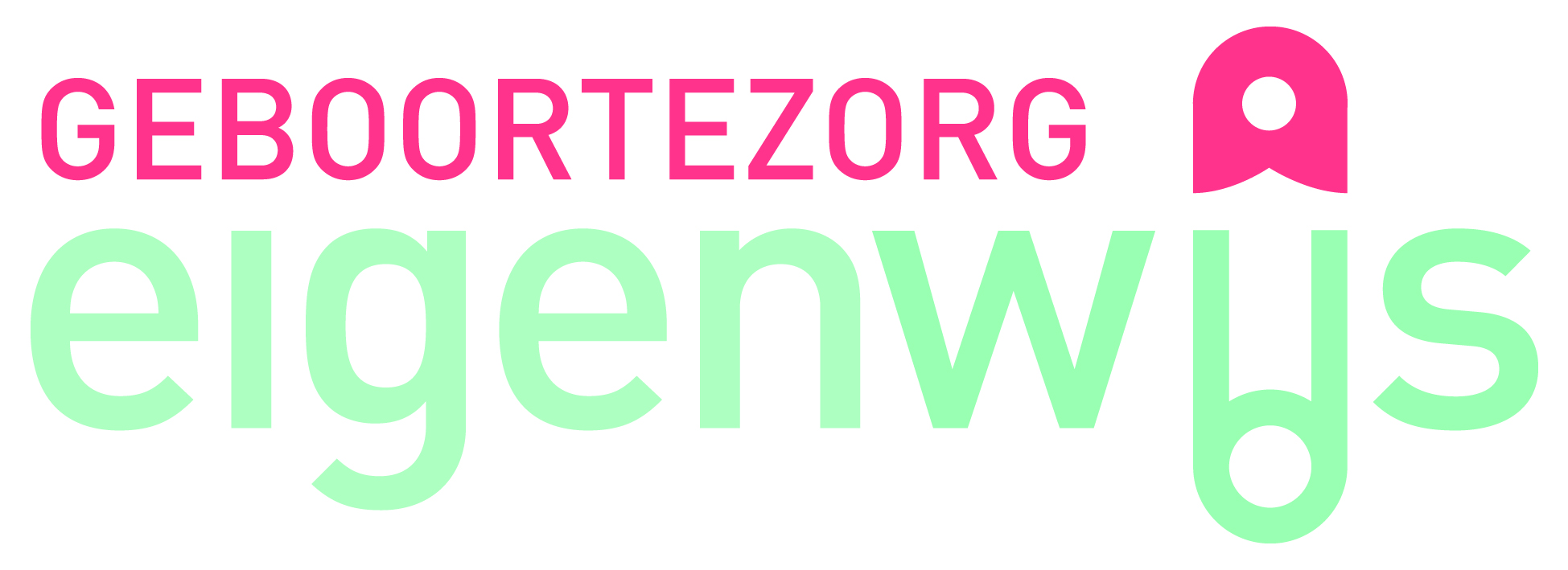 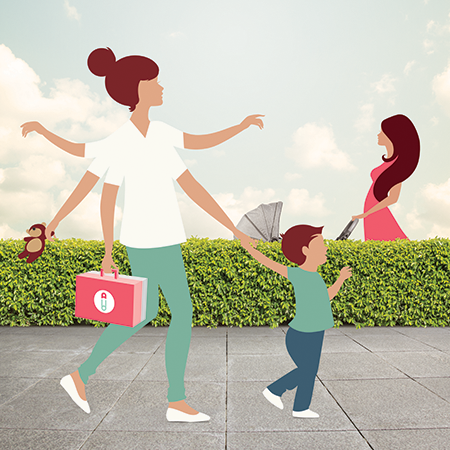 Trainershandleiding Bijscholing Hechting tijdens zwangerschap, kraamtijd en daarna....Algemene doelstellingAan het einde van de training hebben de deelnemers kennis van wat gezonde en ongezonde hechting is en zijn zij in staat om op professionele wijze interventies en middelen in te zetten om hechting tussen ouders en kind te bevorderen, waar nodig.Concrete doelstellingAan het eind van de bijeenkomst:heeft de deelnemer kennis en inzicht over de impact van de hechting in de ouder-kindrelatie op de ontwikkeling van het kindheeft de deelnemer handvatten om de prille ouder-kindrelatie te ondersteunenis de deelnemer in staat problemen te signaleren in de ouder-kindrelatiebeheerst de deelnemer de gespreksvaardigheid om dit onderwerp met de ouders te besprekenis de deelnemer in staat de cliënten te motiveren voor verdere (psychologische) ondersteuningOnderwerpen:wat is gezonde hechting (Basic Trust), hoe ontstaat het, wat zijn de kenmerken en waarom is het van belang;wat is een ongezonde hechting, hoe ontstaat het, kenmerken en wat kunnen de gevolgen zijn voor het kind en voor de ouder;psychologische ontwikkeling van de zwangere vrouw en jonge moeder (Motherhood Constellation);tot stand komen van de hechting tijdens de zwangerschap en na de bevalling;vroegsignalering van problemen in de ouder-kind relatie, zowel pre- als postnataal en het motiveren van (aanstaande) ouders voor meer psychologische ondersteuning;plaats maken voor de baby (gesprek met ouder wat hechting is en hoe ouder het moederschap/zwangerschap  ervaart);perfecte moeder versus goed genoeg moeder;invloed psychopathologie moeder op het kind;spoken en feeën in de kinderkamer (invloed eigen jeugd van moeder op moederschap); welke interventies zijn er om de relatie tussen ouder en kind te bevorderen:kijken naar je kindvolgen van je kindafstemmen op je kindspelen met je kindonderhandelen met je kindafscheid nemen van je kindrol van de kraamspecialist; bewaken eigen grenzen;video home training;verwijzen.Programma:1. Welkom en uitleg programma2. Wat is een gezonde hechting en wat een ongezonde?3. de film Still face en Daantje4. Oefenen in signaleren, gesprekstechnieken en reflecteren5. Plenaire terugkoppeling6. Evaluatie en checken van de verwachtingen7. AfsluitingDoelgroep: de kraamspecialisten  van Geboortezorg EigenWijs, verloskundigen, JGZ-verpleegkundigen en andere belangstellenden.Tijdsduur: 3 uurWerkvorm:presentatie van de theorieinbreng eigen casuïstiek; film: "Still face” en DaantjeOefenen in signaleren, gesprekstechnieken en reflectieBenodigdheden:flap-overstiftenreadersevaluatiecertificatenopdrachtenpennen en papierVoorbereiding:De deelnemers geven vooraf aan de scholing aan wat hun leervraag is en bestuderen de reader.Programma training "gehechtheid" in de zwangerschap, kraamtijd en daarna.....Welkom, kennismaking en uitleg programma en toetsen verwachtingenHeet de medewerkers welkom en motiveer het onderwerp en leg het programma uitWaarom deze trainingInventariseer de verwachtingen van de bijscholing en de ervaring met het onderwerp. Schrijf de verwachtingen op een flap. Aan het einde van de scholing kunnen deze gecheckt worden of het antwoord op de verwachtingen  verkregen isPresentatie van de theorie aan de hand van ppp en met interactie van de deelnemers; de theorie wordt tot leven gebracht aan de  hand van praktijkvoorbeelden.Filmfragment "Still face" en DaantjeIn tweetallen bespreken:Wat zie je aan de baby als moeder adequaat reageert?Wat zie je aan de baby als de moeder zich afsluit?Wat zie je aan de baby als de moeder weer meedoet in het contact?Wat zou het gedrag van moeder voor de baby betekenen?En wat betekent die observatie voor jou als professional?4. Pauze, tijd voor een broodje5. Oefening : kan je problemen in de ouder-kindrelatie signalerenkan je met de ouders hierover een gesprek aangaankan je de ouders eventueel motiveren voor psychologische begeleidingwelke handvaten heb je om de prille ouder-kindrelatie te ondersteunenOpdracht in kleine groepjes om gesprekstechnieken te oefenen aan de hand van een casus. Hoe bespreek je met de ouders je zorgen, als je deze  signaleert in de ouder-kindrelatie. Hoe zorg je daarna voor een goede overdracht. Wat heb je ouders te bieden?6.   Evaluatie van de bijscholingPlenair de bijscholing evalueren zowel op proces als op product. De evaluatie schriftelijk laten invullen en innemen. Checken of de verwachtingen zijn gerealiseerd.7.    Afronding en afsluiting. (5 minuten) Bedanken voor hun inbreng en het meedoen in de oefeningencertificaat uitdelentijdstipprogramma-onderdeelwerkwijzehulpmiddelenaandachtspunten1.17.0015 minWelkom, kennismaking en uitleg programma en toetsen verwachtingenPlenair informeren Flap overVerwachtingen inventariseren op flap2.17.1545 minPresentatie van de theorieMiddels powerpointInteractie met de deelnemers3.18.0030 minFilm Still FaceDaantjeFilm kijken en observatie-opdracht maken in tweetallenYoutube observatieformulier4.15pauze5.18.4545 minSignaleringsGesprekstechniekreflecterenKleine groepjes opdrachtCasuïstiek aanreikenobservatielijst6. 19.3015 minPlenair terugkoppelenAanvullende theorie6.19.4510 minEvaluatieMondelinge en schriftelijke evaluatieevaluatieformulierVerwachtingen gerealiseerd?7.19.555 minAfronding en afsluitingUitdelen certificaatcertificaat